Ysgol Gynradd Rhigos Primary School 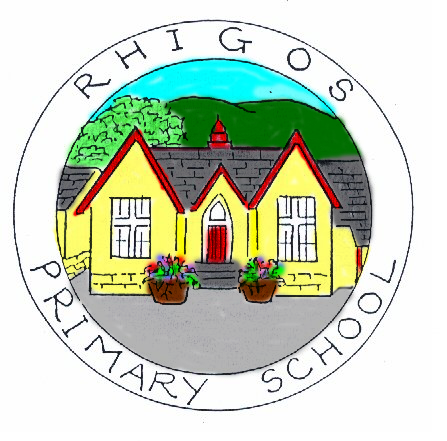 e-Safety PolicyContentsIntroduction					Development, monitoring and review of the PolicySchedule for development, monitoring and reviewScope of the PolicyRoles and Responsibilities• 	Governors• 	Head Teacher and Senior Leaders• 	e-Safety Coordinator• 	Network Manager/Technical Staff• 	Teaching and Support Staff• 	Child Protection/Safeguarding Designated Person• 	e-Safety Committee• 	Pupils• 	Parents/Carers• 	Community UsersPolicy Statements• 	Education – Students/Pupils• 	Education – Parents/Carers• 	Education – The Wider Community• 	Education and training – Staff/Volunteers• 	Training – Governors• 	Technical – infrastructure/equipment, filtering and monitoring• 	Bring your own devices (BYOD)• 	Use of digital and video images• 	Data protection• 	Communications• 	Social Media - Protecting Professional Identity• 	User Actions - unsuitable/inappropriate activities• 	Responding to incidents of misuseAppendices:Student/Pupil Acceptable Use Policy Agreement – Class 1Student/Pupil Acceptable Use Policy Agreement – Class 2Student/Pupil Acceptable Use Policy Agreement – Class 3Parents/Carers Acceptable Use Policy Agreement TemplateStaff and Volunteers Acceptable Use Policy Agreement TemplateCommunity Users Acceptable Use Agreement Responding to incidents of misuse – flowchartSchool Reporting Log template (report to SMT)School Training Needs Audit templateSchool Technical Security Policy template (includes password security and filtering)School Personal Data Policy templateSchool Policy Template – Electronic Devices – Search and DeletionSchool Bring Your Own Devices (BYOD) Template Policy School e-Safety Group Terms of ReferenceLegislationLinks to other organisations and documentsGlossary of TermsIntroduction	SWGfL/UK Safer Internet CentreThe South West Grid for Learning Trust is an educational trust that has an international reputation in supporting schools with online safety in addition to its commitment to provide educational establishments in the South West of England and Wales with safe, secure and reliable broadband internet connections and broadband-enabled teaching & learning resources and services.

SWGfL, along with partners Childnet and IWF, launched the UK Safer Internet Centre (UKSIC) in January 2011 as part of the European Commission’s Safer Internet Programme. The Safer Internet Centre is, for example, responsible for the organisation of Safer Internet Day each February. More information about UKSIC services and resources can be found on the website: www.saferinternet.org.uk/SWGfL is a founding member of UKCCIS (UK Council for Child Internet Safety) and has spoken at conferences across Europe, America and Africa. More information about its wide ranging e-safety services for schools can be found on the SWGfL website – www.swgfl.org.uk360 degree safe e-Safety Self Review Tool360 degree safe is an online, interactive Self Review Tool which allows schools to review their e-safety policy and practice. It is available, free of charge, to all. Schools choose one of 5 level statements in each of the 28 aspects. The tool provides an "improvement action" describing how the school might move from that level to the next. Users can immediately compare their levels to the benchmark levels of all the schools using the tool. There is a range of reports that they can use internally or with consultants.The tool suggests possible sources of evidence, provides additional resources/good practice guidance and collates the school's action plan for improvement. Sections of these policy templates can also be found in the links/resources section in 360 degree safe. Schools that reach required benchmark levels can apply for assessment for the e-Safety Mark, involving a half day visit from an accredited assessor who validates the school's self-review. More information about the e-Safety Mark can be found at: http://www.360safe.org.uk/Accreditation/E-Safety-AwardYsgol Gynradd Rhigos Primary SchoolDevelopment/Monitoring/Review of this PolicyThis e-safety policy has been developed by a working group/committee made up of: Head Teacher and Deputy Head (e-Safety Coordinator) Staff – including Teachers, Support Staff, Technical staffGovernorsCommunity usersConsultation with the whole school community has taken place through a range of formal and informal meetings. Schedule for Development/Monitoring/ReviewThe school will monitor the impact of the policy using: Logs of reported incidents (report to SMT)Monitoring logs of internet activity (including sites visited)Internal monitoring data for network activity (Extrascope and LA)Surveys/questionnaires of pupils parents/carers staffScope of the PolicyThis policy applies to all members of the school community (including staff, students/pupils, volunteers, parents/carers, visitors, community users) who have access to and are users of school ICT systems, both in and out of the school .The Education and Inspections Act 2006 empowers Head Teacher to such extent as is reasonable, to regulate the behaviour of pupils when they are off the school site and empowers members of staff to impose disciplinary penalties for inappropriate behaviour. This is pertinent to incidents of cyber-bullying, or other e-safety incidents covered by this policy, which may take place outside of the school , but is linked to membership of the school . The 2011 Education Act increased these powers with regard to the searching for and of electronic devices and the deletion of data (see appendix for template policy). In the case of both acts, action can only be taken over issues covered by the published Behaviour Policy. The school will deal with such incidents within this policy and associated behaviour and anti-bullying policies and will, where known, inform parents/carers of incidents of inappropriate e-safety behaviour that take place out of school.Roles and ResponsibilitiesThe following section outlines the e-safety roles and responsibilities of individuals and groups within Rhigos Primary School Governors: Governor are responsible for the approval of the e-Safety Policy and for reviewing the effectiveness of the policy. This will be carried out by the Governors /Sub Committee receiving regular information about e-safety incidents and monitoring reports. Head Teacher and Senior Leaders:The Head Teacher has a duty of care for ensuring the safety (including e-safety) of members of the school community, though the day to day responsibility for e-safety will be delegated to the e-Safety Co-ordinator.All members of staff should be aware of the procedures to be followed in the event of a serious e-safety allegation being made against a member of staff. (see flow chart on dealing with e-safety incidents – included in a later section – “Responding to incidents of misuse” and relevant Local Authority disciplinary procedures). The Head Teacher/Senior Leaders are responsible for ensuring that the e-Safety Coordinator and other relevant staff receive suitable training to enable them to carry out their e-safety roles and to train other colleagues, as relevant. The Head Teacher/Senior Leaders will ensure that there is a system in place to allow for monitoring and support of those in school who carry out the internal e-safety monitoring role. This is to provide a safety net and also support to those colleagues who take on important monitoring roles. The Senior Management Team will receive regular monitoring reports from the e-Safety Co-ordinator. e-Safety Coordinator: Leads the e-safety committeeTakes day to day responsibility for e-safety issues and has a leading role in establishing and reviewing the school e-safety policies/documentsEnsures that all staff are aware of the procedures that need to be followed in the event of an e-safety incident taking place. Provides training and advice for staff Liaises with the local authority/relevant bodyLiaises with school technical staffReceives reports of e-safety incidents and creates a log of incidents to inform future e-safety developments, Attends relevant meeting/committee of governor Reports regularly to senior leadership teamNetwork Manager/Technical staff: Technical Staff is responsible for ensuring: That the school’s technical infrastructure is secure and is not open to misuse or malicious attackThat the school meets required e-safety technical requirements and any Local Authority/ other relevant body e-Safety Policy/Guidance that may apply. That users may only access the networks and devices through a properly enforced password protection policy, in which passwords are regularly changedThe filtering policy (if it has one), is applied and updated on a regular basis and that its implementation is not the sole responsibility of any single person (see appendix “Technical Security Policy Template” for good practice)That they keep up to date with e-safety technical information in order to effectively carry out their e-safety role and to inform and update others as relevantThat the use of the network/internet/Virtual Learning Environment /remote access/email is regularly monitored in order that any misuse/attempted misuse can be reported to the Head Teacher /Senior Leader; e-Safety Coordinator/Officer for investigation/action/sanctionThat monitoring software/systems are implemented and updated as agreed in school policiesTeaching and Support StaffTeaching and support staff are responsible for ensuring that:They have an up to date awareness of e-safety matters and of the current school e-safety policy and practicesThey have read, understood and signed the Staff Acceptable Use Policy/Agreement (AUP)They report any suspected misuse or problem to the Head Teacher /Senior Leader ; e-Safety Coordinator/Officer for investigation/action/sanctionAll digital communications with pupils/ parents/carers should be on a professional level and only carried out using official school systems E-safety issues are embedded in all aspects of the curriculum and other activities Pupils understand and follow the e-safety and acceptable use policiesPupils have a good understanding of research skills and the need to avoid plagiarism and uphold copyright regulationsThey monitor the use of digital technologies, mobile devices, cameras etc. In lessons and other school activities (where allowed) and implement current policies with regard to these devicesIn lessons where internet use is pre-planned, Foundation Phase and Lower Key Stage 2 pupils, should be guided to sites checked as suitable for their use and that processes are in place for dealing with any unsuitable material that is found in internet searchesChild Protection/Safeguarding Designated Person/Officer Should be trained in e-safety issues and be aware of the potential for serious child protection/safeguarding issues to arise from:Sharing of personal data Access to illegal/inappropriate materialsInappropriate on-line contact with adults/strangersPotential or actual incidents of groomingCyber-bullyinge-Safety Group/Digital LeadersThe e-Safety Group provides a consultative group that has wide representation from the school community, with responsibility for issues regarding e-safety and the monitoring the e-safety policy including the impact of initiatives. Depending on the size or structure of the school this committee may be part of the safeguarding group. The group will also be responsible for regular reporting to the Governing Body. Members of the E-safety Group will assist the e-Safety Coordinator with:the production/review/monitoring of the school e-safety policy/documents. the production/review/monitoring of the school filtering policy (if the school chooses to have one) and requests for filtering changes.mapping and reviewing the e-safety curricular provision – ensuring relevance, breadth and progressionmonitoring network/internet/incident logsconsulting stakeholders – including parents/carers and the pupils about the e-safety provisionmonitoring improvement actions identified through use of the 360 degree safe self-review toolPupils:Are responsible for using the school digital technology systems in accordance with the Pupil Acceptable Use PolicyHave a good understanding of research skills and the need to avoid plagiarism and uphold copyright regulationsNeed to understand the importance of reporting abuse, misuse or access to inappropriate materials and know how to do soWill be expected to know and understand policies on the use of mobile devices and digital cameras. They should also know and understand policies on the taking/use of images and on cyber-bullying.Should understand the importance of adopting good e-safety practice when using digital technologies out of school and realise that the school’s/academy’s e-Safety Policy covers their actions out of school, if related to their membership of the schoolParents/Carers Parents/Carers play a crucial role in ensuring that their children understand the need to use the internet/mobile devices in an appropriate way. The school will take every opportunity to help parents understand these issues through parents’ evenings, newsletters, letters, website/VLE and information about national/local e-safety campaigns/literature. Parents and carers will be encouraged to support the school in promoting good e-safety practice and to follow guidelines on the appropriate use of:Digital and video images taken at school eventsAccess to parents’ sections of the website/vle and on-line student/pupil recordsTheir children’s personal devices in the school (where this is allowed)Community UsersCommunity Users who access school systems/website/VLE as part of the wider school provision will be expected to sign a Community User AUA before being provided with access to school systems.Policy StatementsEducation – pupils Whilst regulation and technical solutions are very important, their use must be balanced by educating pupils to take a responsible approach. The education of pupils in e-safety is therefore an essential part of the school’s e-safety provision. Children and young people need the help and support of the school to recognise and avoid e-safety risks and build their resilience.E-safety should be a focus in all areas of the curriculum and staff should reinforce e-safety messages across the curriculum. The e-safety curriculum should be broad, relevant and provide progression, with opportunities for creative activities and will be provided in the following ways: A planned e-safety curriculum should be provided as part of Computing/PHSE/other lessons and should be regularly revisited Key e-safety messages should be reinforced as part of a planned programme of assemblies and tutorial/pastoral activitiesPupils should be taught in all lessons to be critically aware of the materials/content they access on-line and be guided to validate the accuracy of information.Pupils should be taught to acknowledge the source of information used and to respect copyright when using material accessed on the internetPupils should be helped to understand the need for the pupil Acceptable Use Agreement and encouraged to adopt safe and responsible use both within and outside schoolStaff should act as good role models in their use of digital technologies the internet and mobile devicesIn lessons where internet use is pre-planned, it is best practice that Foundation Phase and Lower Key Stage 2 pupils should be guided to sites checked as suitable for their use and that processes are in place for dealing with any unsuitable material that is found in internet searches. Where pupils are allowed to freely search the internet, staff should be vigilant in monitoring the content of the websites the young people visit. It is accepted that from time to time, for good educational reasons, students may need to research topics (e.g. racism, drugs, discrimination) that would normally result in internet searches being blocked. In such a situation, staff can request that the Technical Staff (or other relevant designated person) can temporarily remove those sites from the filtered list for the period of study. Any request to do so, should be auditable, with clear reasons for the need. Education – parents/carers Many parents and carers have only a limited understanding of e-safety risks and issues, yet they play an essential role in the education of their children and in the monitoring/regulation of the children’s on-line behaviours. Parents may underestimate how often children and young people come across potentially harmful and inappropriate material on the internet and may be unsure about how to respond. The school will therefore seek to provide information and awareness to parents and carers through:Curriculum activitiesLetters, newsletters, web site, VLEParents/Carers evenings/sessionsHigh profile events/campaigns e.g. Safer Internet DayReference to the relevant web sites/publications e.g. www.swgfl.org.uk www.saferinternet.org.uk/  http://www.childnet.com/parents-and-carers  (see appendix for further links/resourcesEducation – The Wider Community The school will provide opportunities for local community groups/members of the community to gain from the school’s/academy’s e-safety knowledge and experience. This may be offered through the following:Providing family learning courses in use of new digital technologies, digital literacy and e-safetye-Safety messages targeted towards grandparents and other relatives as well as parents. The school website will provide e-safety information for the wider communitySupporting community groups e.g. Early Years Settings, Childminders, youth/sports/voluntary groups to enhance their e-safety provision.Education & Training – Staff/VolunteersIt is essential that all staff receive e-safety training and understand their responsibilities, as outlined in this policy. Training will be offered as follows: A planned programme of formal e-safety training will be made available to staff. This will be regularly updated and reinforced. An audit of the e-safety training needs of all staff will be carried out regularly. All new staff should receive e-safety training as part of their induction programme, ensuring that they fully understand the school e-safety policy and Acceptable Use Agreements. The e-Safety Coordinator/Officer (or other nominated person) will receive regular updates through attendance at external training events (e.g. from SWGfL/LA/other relevant organisations) and by reviewing guidance documents released by relevant organisations.This e-Safety policy and its updates will be presented to and discussed by staff in staff/team meetings/INSET days.The e-Safety Coordinator/Officer (or other nominated person) will provide advice/guidance/training to individuals as required. Training – Governor Governor should take part in e-safety training/awareness sessions, with particular importance for those who are members of any subcommittee/group involved in technology/e-safety/health and safety/child protection. This may be offered in a number of ways:Attendance at training provided by the Local Authority/National Governors Association /or other relevant organisation (e.g. SWGfL). Participation in school training/information sessions for staff or parents (this may include attendance at assemblies/lessons).Technical – infrastructure/equipment, filtering and monitoring The school will be responsible for ensuring that the school infrastructure/network is as safe and secure as is reasonably possible and that policies and procedures approved within this policy are implemented. It will also need to ensure that the relevant people named in the above sections will be effective in carrying out their e-safety responsibilities: A more detailed Technical Security Template Policy can be found in the appendix. School technical systems will be managed in ways that ensure that the school meets recommended technical requirements There will be regular reviews and audits of the safety and security of school academy technical systemsServers, wireless systems and cabling must be securely located and physical access restrictedAll users will have clearly defined access rights to school technical systems and devices. All users will be provided with a username and secure password. Users are responsible for the security of their username and password.The “master/administrator” passwords for the school ICT system, used by the Network Manager (or other person) must also be available to the Head Teacher or other nominated senior leader and kept in a secure place (e.g. school safe)ICT Coordinator is responsible for ensuring that software licence logs are accurate and up to date and that regular checks are made to reconcile the number of licences purchased against the number of software installations Internet access is filtered for all users. Illegal content (child sexual abuse images) is filtered by the broadband or filtering provider by actively employing the Internet Watch Foundation CAIC list. Content lists are regularly updated and internet use is logged and regularly monitored. There is a clear process in place to deal with requests for filtering changes (see appendix for more details)The school has provided enhanced/differentiated user-level filtering (allowing different filtering levels for different ages/stages and different groups of users – staff/pupils/students etc.)School technical staff regularly monitor and record the activity of users on the school technical systems and users are made aware of this in the Acceptable Use Agreement. An appropriate system is in place for users to report any actual/potential technical incident/security breach to the relevant person, as agreed. Appropriate security measures are in place to protect the servers, firewalls, routers, wireless systems, work stations, mobile devices etc. from accidental or malicious attempts which might threaten the security of the school systems and data. These are tested regularly. The school infrastructure and individual workstations are protected by up to date virus software.An agreed policy is in place regarding the extent of personal use that users (staff/pupils/community users) and their family members are allowed on school devices that may be used out of school. An agreed policy is in place that allows staff to/forbids staff from downloading executable files and installing programmes on school devices. An agreed policy is in place regarding the use of removable media (e.g. memory sticks/CDs/DVDs) by users on school devices. Personal data cannot be sent over the internet or taken off the school site unless safely encrypted or otherwise secured. Use of digital and video images The development of digital imaging technologies has created significant benefits to learning, allowing staff and pupils instant use of images that they have recorded themselves or downloaded from the internet. However, staff, parents/carers and pupils need to be aware of the risks associated with publishing digital images on the internet. Such images may provide avenues for cyber bullying to take place. Digital images may remain available on the internet forever and may cause harm or embarrassment to individuals in the short or longer term. It is common for employers to carry out internet searches for information about potential and existing employees. The school will inform and educate users about these risks and will implement policies to reduce the likelihood of the potential for harm:When using digital images, staff should inform and educate pupils about the risks associated with the taking, use, sharing, publication and distribution of images. In particular they should recognise the risks attached to publishing their own images on the internet e.g. on social networking sites.In accordance with guidance from the Information Commissioner’s Office, parents/carers are welcome to take videos and digital images of their children at school events for their own personal use (as such use in not covered by the Data Protection Act). To respect everyone’s privacy and in some cases protection, these images should not be published/made publicly available on social networking sites, nor should parents/carers comment on any activities involving other pupils in the digital/video images. Staff and volunteers are allowed to take digital/video images to support educational aims, but must follow school policies concerning the sharing, distribution and publication of those images. Those images should only be taken on school equipment, the personal equipment of staff should not be used for such purposes.Care should be taken when taking digital/video images that pupils are appropriately dressed and are not participating in activities that might bring the individuals or the school into disrepute. Pupils must not take, use, share, publish or distribute images of others without their permission Photographs published on the website, or elsewhere that include pupils will be selected carefully and will comply with good practice guidance on the use of such images.Students’/Pupils’ full names will not be used anywhere on a website or blog, particularly in association with photographs.Written permission from parents or carers will be obtained before photographs of pupils are published on the school website (may be covered as part of the AUA signed by parents or carers at the start of the year - see Parents/Carers Acceptable Use Agreement in the appendix)Student’s/Pupil’s work can only be published with the permission of the student/pupil and parents or carers. Data ProtectionPersonal data will be recorded, processed, transferred and made available according to the Data Protection Act 1998 which states that personal data must be:Fairly and lawfully processedProcessed for limited purposesAdequate, relevant and not excessiveAccurateKept no longer than is necessaryProcessed in accordance with the data subject’s rightsSecureOnly transferred to others with adequate protection.The school must ensure that:It will hold the minimum personal data necessary to enable it to perform its function and it will not hold it for longer than necessary for the purposes it was collected for. Every effort will be made to ensure that data held is accurate, up to date and that inaccuracies are corrected without unnecessary delay. All personal data will be fairly obtained in accordance with the “Privacy Notice” and lawfully processed in accordance with the “Conditions for Processing”. (see Privacy Notice section in the appendix)It has a Data Protection PolicyIt is registered as a Data Controller for the purposes of the Data Protection Act (DPA)Responsible persons are appointed/identified - Senior Information Risk Officer (SIRO) and Information Asset Owners (IAOs)Risk assessments are carried outIt has clear and understood arrangements for the security, storage and transfer of personal dataData subjects have rights of access and there are clear procedures for this to be obtainedThere are clear and understood policies and routines for the deletion and disposal of dataThere is a policy for reporting, logging, managing and recovering from information risk incidentsThere are clear Data Protection clauses in all contracts where personal data may be passed to third partiesThere are clear policies about the use of cloud storage/cloud computing which ensure that such data storage meets the requirements laid down by the Information Commissioner’s Office. Staff must ensure that they: At all times take care to ensure the safe keeping of personal data, minimising the risk of its loss or misuse.Use personal data only on secure password protected computers and other devices, ensuring that they are properly “logged-off” at the end of any session in which they are using personal data.Transfer data using encryption and secure password protected devices.When personal data is stored on any portable computer system, memory stick or any other removable media:The data must be encrypted and password protected The device must be password protectedthe device must offer approved virus and malware checking software The data must be securely deleted from the device, in line with school policy (below) once it has been transferred or its use is completeCommunications A wide range of rapidly developing communications technologies has the potential to enhance learning. The following table shows how the school currently considers the benefit of using these technologies for education outweighs their risks/disadvantages:When using communication technologies the school considers the following as good practice:The official school email service may be regarded as safe and secure and is monitored. Users should be aware that email communications are monitored. Staff and pupils should therefore use only the school email service to communicate with others when in school, or on school systems (e.g. by remote access).Users must immediately report, to the nominated person – in accordance with the school policy, the receipt of any communication that makes them feel uncomfortable, is offensive, discriminatory, threatening or bullying in nature and must not respond to any such communication.Any digital communication between staff and pupils or parents/carers (email, chat, VLE etc) must be professional in tone and content. These communications may only take place on official (monitored) school systems. Personal email addresses, text messaging or social media must not be used for these communications. Whole class/group email addresses may be used at KS1, while pupils at KS2 and above will be provided with individual school email addresses for educational use Pupils should be taught about e-safety issues, such as the risks attached to the sharing of personal details. They should also be taught strategies to deal with inappropriate communications and be reminded of the need to communicate appropriately when using digital technologies.Personal information should not be posted on the school website and only official email addresses should be used to identify members of staff. Social Media - Protecting Professional IdentityAll schools, academies and local authorities have a duty of care to provide a safe learning environment for pupils and staff. Schools/academies and local authorities could be held responsible, indirectly for acts of their employees in the course of their employment. Staff members who harass, cyberbully, discriminate on the grounds of sex, race or disability or who defame a third party may render the school or local authority liable to the injured party.  Reasonable steps to prevent predictable harm must be in place. The school provides the following measures to ensure reasonable steps are in place to minimise risk of harm to pupils, staff and the school through limiting access to personal information: Training to include: acceptable use; social media risks; checking of settings; data protection; reporting issues. Clear reporting guidance, including responsibilities, procedures and sanctionsRisk assessment, including legal riskSchool staff should ensure that:No reference should be made in social media to students/pupils, parents/carers or school staff They do not engage in online discussion on personal matters relating to members of the school community Personal opinions should not be attributed to the school /academy or local authoritySecurity settings on personal social media profiles are regularly checked to minimise risk of loss of personal information. The school’s/academy’s use of social media for professional purposes will be checked regularly by the senior risk officer and e-safety committee to ensure compliance with the Social Media, Data Protection, Communications, Digital Image and Video Policies. http://www.swgfl.org.uk/Staying-Safe/E-Safety-BOOST/Boost-landing-page/Boost-Hub/AlertsUnsuitable/inappropriate activitiesThe school believes that the activities referred to in the following section would be inappropriate in a school context and that users, as defined below, should not engage in these activities in school or outside school when using school equipment or systems. The school policy restricts usage as follows: Responding to incidents of misuseThis guidance is intended for use when staffs need to manage incidents that involve the use of online services. It encourages a safe and secure approach to the management of the incident. Incidents might involve illegal or inappropriate activities (see “User Actions” above). 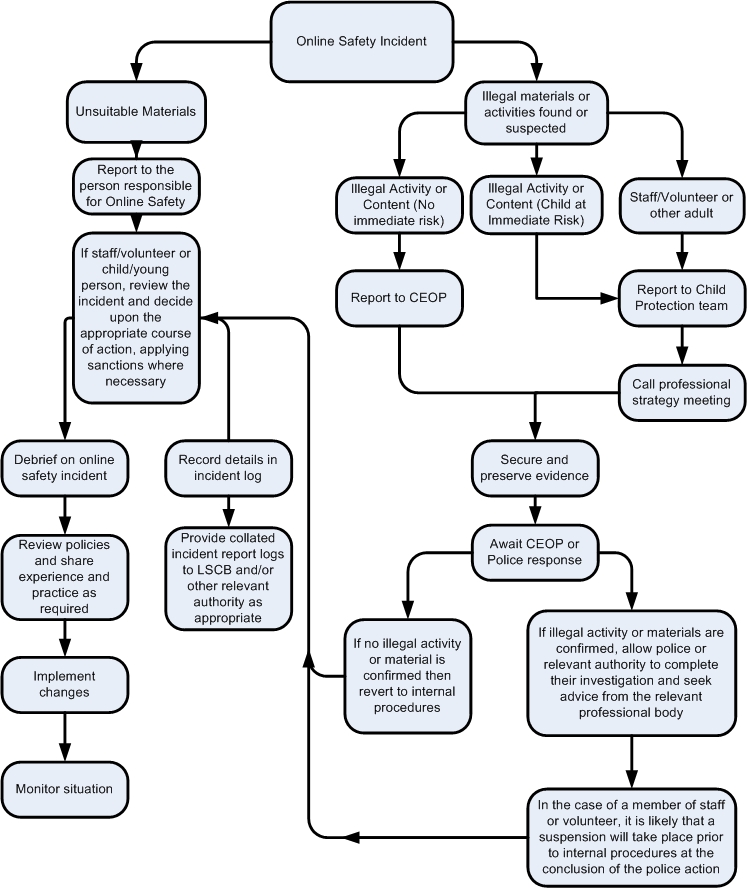 Illegal Incidents If there is any suspicion that the web site(s) concerned may contain child abuse images, or if there is any other suspected illegal activity, refer to the right hand side of the Flowchart (below and appendix) for responding to online safety incidents and report immediately to the police. Other Incidents It is hoped that all members of the school community will be responsible users of digital technologies, who understand and follow school policy. However, there may be times when infringements of the policy could take place, through careless or irresponsible or, very rarely, through deliberate misuse. In the event of suspicion, all steps in this procedure should be followed:Have more than one senior member of staff/volunteer involved in this process. This is vital to protect individuals if accusations are subsequently reported.Conduct the procedure using a designated computer that will not be used by young people and if necessary can be taken off site by the police should the need arise. Use the same computer for the duration of the procedure.It is important to ensure that the relevant staff should have appropriate internet access to conduct the procedure, but also that the sites and content visited are closely monitored and recorded (to provide further protection). Record the url of any site containing the alleged misuse and describe the nature of the content causing concern. It may also be necessary to record and store screenshots of the content on the machine being used for investigation. These may be printed, signed and attached to the form (except in the case of images of child sexual abuse – see below)Once this has been completed and fully investigated the group will need to judge whether this concern has substance or not. If it does then appropriate action will be required and could include the following:Internal response or discipline proceduresInvolvement by Local Authority or national/local organisation (as relevant). Police involvement and/or actionIf content being reviewed includes images of Child abuse then the monitoring should be halted and referred to the Police immediately. Other instances to report to the police would include:Incidents of ‘grooming’ behaviourThe sending of obscene materials to a childAdult material which potentially breaches the obscene publications actCriminally racist materialOther criminal conduct, activity or materialsIsolate the computer in question as best you can. Any change to its state may hinder a later police investigation.It is important that all of the above steps are taken as they will provide an evidence trail for the school and possibly the police and demonstrate that visits to these sites were carried out for child protection purposes. The completed form should be retained by the group for evidence and reference purposes.School Actions & Sanctions It is more likely that the school will need to deal with incidents that involve inappropriate rather than illegal misuse. It is important that any incidents are dealt with as soon as possible in a proportionate manner, and that members of the school community are aware that incidents have been dealt with. It is intended that incidents of misuse will be dealt with through normal behaviour/disciplinary procedures as follows: Monitoring and review	This policy will be reviewed in two years, or earlier if necessary.Signed: (Chair of Governors)                              Signed: (Headteacher) Date: Monday, May 21st 2018Next Review: May 2020This e-safety policy was approved by the Board of Directors/Governing Body/Governors Sub Committee on:21/05/18The implementation of this e-safety policy will be monitored by the:e-Safety Committee e-Safety Coordinator, Senior Leadership Team, Monitoring will take place at regular intervals:AnnuallyThe Governing Body will receive a report on the implementation of the e-safety policy generated by the monitoring group (which will include anonymous details of e-safety incidents) at regular intervals:AnnuallyThe e-Safety Policy will be reviewed annually, or more regularly in the light of any significant new developments in the use of the technologies, new threats to e-safety or incidents that have taken place. The next anticipated review date will be:May 2019Should serious e-safety incidents take place, the following external persons/agencies should be informed:LA ICT Manager, LA Safeguarding Officer, Police Staff & other AdultsStaff & other AdultsStaff & other AdultsStudents/PupilsStudents/PupilsStudents/PupilsStudents/PupilsStudents/PupilsCommunication TechnologiesAllowedAllowed at certain timesAllowed for selected staffNot allowedAllowedAllowed at certain timesAllowed with staff permissionNot allowedMobile phones may be brought to schoolUse of mobile phones in lessonsUse of mobile phones in social timeTaking photos on mobile phones/cameras (School Device)Use of other mobile devices e.g. tablets, gaming devices Use of personal email addresses in school, or on school networkUse of school email for personal emailsUse of messaging appsUse of social media Use of blogsUser ActionsUser ActionsAcceptableAcceptable at certain timesAcceptable for nominated usersUnacceptableUnacceptable and illegalUsers shall not visit Internet sites, make, post, download, upload, data transfer, communicate or pass on, material, remarks, proposals or comments that contain or relate to: Child sexual abuse images –The making, production or distribution of indecent images of children. Contrary to The Protection of Children Act 1978XUsers shall not visit Internet sites, make, post, download, upload, data transfer, communicate or pass on, material, remarks, proposals or comments that contain or relate to: Grooming, incitement, arrangement or facilitation of sexual acts against children Contrary to the Sexual Offences Act 2003.XUsers shall not visit Internet sites, make, post, download, upload, data transfer, communicate or pass on, material, remarks, proposals or comments that contain or relate to: Possession of an extreme pornographic image (grossly offensive, disgusting or otherwise of an obscene character) Contrary to the Criminal Justice and Immigration Act 2008XUsers shall not visit Internet sites, make, post, download, upload, data transfer, communicate or pass on, material, remarks, proposals or comments that contain or relate to: criminally racist material in UK – to stir up religious hatred (or hatred on the grounds of sexual orientation) - contrary to the Public Order Act 1986  XUsers shall not visit Internet sites, make, post, download, upload, data transfer, communicate or pass on, material, remarks, proposals or comments that contain or relate to: pornographyX Users shall not visit Internet sites, make, post, download, upload, data transfer, communicate or pass on, material, remarks, proposals or comments that contain or relate to: promotion of any kind of discriminationX Users shall not visit Internet sites, make, post, download, upload, data transfer, communicate or pass on, material, remarks, proposals or comments that contain or relate to: threatening behaviour, including promotion of physical violence or mental harm X Users shall not visit Internet sites, make, post, download, upload, data transfer, communicate or pass on, material, remarks, proposals or comments that contain or relate to: any other information which may be offensive to colleagues or breaches the integrity of the ethos of the school or brings the school into disreputeX Using school systems to run a private businessUsing school systems to run a private businessXUsing systems, applications, websites or other mechanisms that bypass the filtering or other safeguards employed by the school Using systems, applications, websites or other mechanisms that bypass the filtering or other safeguards employed by the school XInfringing copyrightInfringing copyrightXRevealing or publicising confidential or proprietary information (e.g. financial/personal information, databases, computer/network access codes and passwords)Revealing or publicising confidential or proprietary information (e.g. financial/personal information, databases, computer/network access codes and passwords)XCreating or propagating computer viruses or other harmful filesCreating or propagating computer viruses or other harmful filesXUnfair usage (downloading/uploading large files that hinders others in their use of the internet)Unfair usage (downloading/uploading large files that hinders others in their use of the internet)XOn-line gaming (educational)On-line gaming (educational)On-line gaming (non educational)On-line gaming (non educational)On-line gamblingOn-line gamblingXOn-line shopping/commerceOn-line shopping/commerceFile sharingFile sharingUse of social media Use of social media Use of messaging appsUse of messaging appsUse of video broadcasting e.g. YouTubeUse of video broadcasting e.g. YouTubeStudents/PupilsActions/Sanctions Actions/Sanctions Actions/Sanctions Actions/Sanctions Actions/Sanctions Actions/Sanctions Actions/Sanctions Actions/Sanctions Actions/Sanctions Incidents:Refer to class teacher/tutorRefer to e-Safety CoordinatorRefer to Head Teacher Refer to PoliceRefer to technical support staff for action re filtering/security etc.Inform parents/carersRemoval of network/internet access rightsWarningFurther sanction e.g. detention/exclusionDeliberately accessing or trying to access material that could be considered illegal (see list in earlier section on unsuitable/inappropriate activities).XXXUnauthorised use of non-educational sites during lessonsXXXXXXXXXUnauthorised use of mobile phone/digital camera/other mobile deviceXXXXXUnauthorised use of social media/ messaging apps/personal emailXXXXXUnauthorised downloading or uploading of filesXXXXAllowing others to access school network by sharing username and passwordsXXXXAttempting to access or accessing the school network, using another student’s /pupil’s accountXXXXAttempting to access or accessing the school network, using the account of a member of staffXXXXXXXXXCorrupting or destroying the data of other usersXXXXXXXXXSending an email, text or message that is regarded as offensive, harassment or of a bullying natureXXXXXXXXXContinued infringements of the above, following previous warnings or sanctionsXXXXXXXXXActions which could bring the school into disrepute or breach the integrity of the ethos of the schoolXXXXXXXXXUsing proxy sites or other means to subvert the school’s/academy’s filtering systemXXXXXXXXXAccidentally accessing offensive or pornographic material and failing to report the incidentXXXXXXXDeliberately accessing or trying to access offensive or pornographic materialXXXXXXXXXReceipt or transmission of material that infringes the copyright of another person or infringes the Data Protection ActXXXXXXXXXStaffActions/Sanctions Actions/Sanctions Actions/Sanctions Actions/Sanctions Actions/Sanctions Actions/Sanctions Actions/Sanctions Actions/Sanctions Actions/Sanctions Actions/Sanctions Incidents:Incidents:Refer to e-Safety CoordintaorRefer to Head Teacher Refer to Local Authority/HRRefer to PoliceRefer to Technical Support Staff for action re filtering etc.WarningSuspensionDisciplinary actionDeliberately accessing or trying to access material that could be considered illegal (see list in earlier section on unsuitable/inappropriate activities).Deliberately accessing or trying to access material that could be considered illegal (see list in earlier section on unsuitable/inappropriate activities).XXXInappropriate personal use of the internet/social media /personal emailInappropriate personal use of the internet/social media /personal emailXXXUnauthorised downloading or uploading of filesUnauthorised downloading or uploading of filesXXXXAllowing others to access school network by sharing username and passwords or attempting to access or accessing the school network, using another person’s accountAllowing others to access school network by sharing username and passwords or attempting to access or accessing the school network, using another person’s accountXCareless use of personal data e.g. holding or transferring data in an insecure mannerCareless use of personal data e.g. holding or transferring data in an insecure mannerXDeliberate actions to breach data protection or network security rulesDeliberate actions to breach data protection or network security rulesXXXXXXXXCorrupting or destroying the data of other users or causing deliberate damage to hardware or softwareCorrupting or destroying the data of other users or causing deliberate damage to hardware or softwareXXXXXXXXSending an email, text or message that is regarded as offensive, harassment or of a bullying natureSending an email, text or message that is regarded as offensive, harassment or of a bullying natureXXXXXXXXInappropriate  use of personal email/social networking/instant messaging/text messaging to carrying out digital communications with students/pupilsInappropriate  use of personal email/social networking/instant messaging/text messaging to carrying out digital communications with students/pupilsXXXXXXXXActions which could compromise the staff member’s professional standing Actions which could compromise the staff member’s professional standing XXXXXXXXActions which could bring the school into disrepute or breach the integrity of the ethos of the school Actions which could bring the school into disrepute or breach the integrity of the ethos of the school XXXXXXXXUsing proxy sites or other means to subvert the school’s /academy’s filtering systemUsing proxy sites or other means to subvert the school’s /academy’s filtering systemXXXXXXXXAccidentally accessing offensive or pornographic material and failing to report the incidentAccidentally accessing offensive or pornographic material and failing to report the incidentXXDeliberately accessing or trying to access offensive or pornographic materialDeliberately accessing or trying to access offensive or pornographic materialXXXXXXXXBreaching copyright or licensing regulationsBreaching copyright or licensing regulationsXXContinued infringements of the above, following previous warnings or sanctionsContinued infringements of the above, following previous warnings or sanctionsXXXXXXXX